The Commonwealth of Massachusetts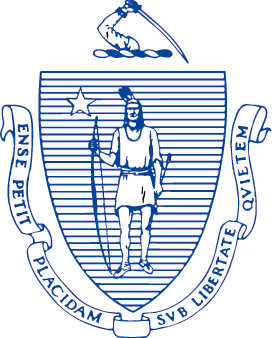 Executive Office of Health and Human ServicesOne Ashburton Place, Room 1109Boston, Massachusetts 02108PCA Quality Work Force Council MEETING AGENDATO:		Members of the Council FROM:		Kiame J. Mahaniah, Chair and Jocelyn F. Gordon, Executive Director RE:		PCA Quality Workforce Council Agenda  DATE/TIME/LOCATION:  April 16, 2024, 2:00 p.m.-3:30 p.m. 	Zoom Link: https://zoom.us/j/3208032481?omn=97431790774 	Meeting ID:  320 803 2481Council Organizational Matters Review and approval of minutes from February 13, 2024 meeting (5 min) [VOTE]  Council Open Position Updates (5 min)  Vice Chair position vote (10 min) Executive Director ReportUpdates on Governor’s budget proposal and potential impact to program (5 min)    Committee Updates:Training Committee Update- (5 min) Bylaws Review Update:  (5 min)  Pursual of ARPA Funding for PCA Directory Improvements (10 min) PCA Program UpdatesMassHealth Update (20 min) Independent Assessment EntityFiscal Intermediary Operations Advisory Council EVVForHealth Update (15 min) Recruiting Pilot Expansion  Mass PCA Directory Updates (service recovery and accessibility) Additional Items (TBD)